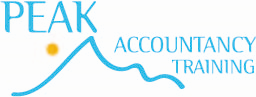 Peak Accountancy TrainingSub-Contracting PolicyMaintaining this document is the responsibility of Clive PaulingThis document will next be reviewed on: 31/01/2022Copies of this document can be found:Peak Accountancy Training website: www.peakaccountancytraining.co.ukSub-contracting PolicyUnder the terms of our contract with the ESFA Peak are required annually to publish our policy on sub-contracting, our fees policy for sub-contracting and to declare the fees held for services for each of our sub-contract partners.The information is contained below:Peak Policy on sub-contractingOur policy is not to sub-contract any of our provision Fees policyFees held by sub-contractor 2018/2019 = £0Fees held by sub-contractor 2019/2020 = £0Fees held by sub-contractor 2020/2021 = £0